Strawczyn, dnia……………….DEKLARACJAkontynuowania pobytu dziecka w żłobkuDeklaruję wolę kontynuowania pobytu dziecka w Żłobku Gminnym w Strawczynie w roku szkolnym 2020/2021.Imię i nazwisko dziecka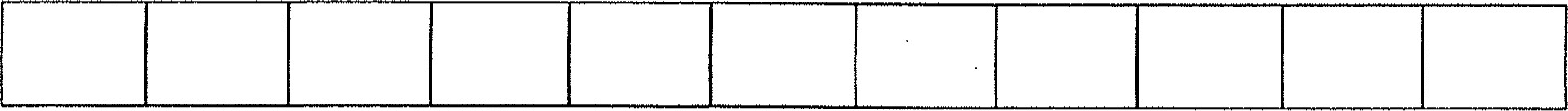 numer PESEL dziecka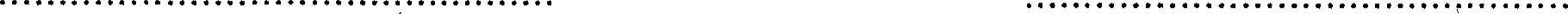 	podpis matki/ opiekuna prawnego	podpis ojca /opiekuna prawnego